新 书 推 荐中文书名：《双人游戏》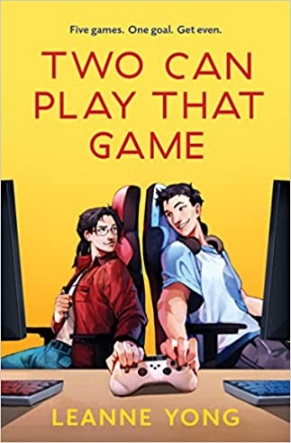 英文书名：Two Can Play That Game                                      作  者：Leanne Yong出 版 社：Allen & Unwin Australia代理公司：Transatlantic Agency/ANA页    数：384页出版时间：2023年2月代理地区：中国大陆、台湾审读资料：电子稿类    型：YA有趣而浪漫，这是一部关于游戏、目标和获得人生平衡的青春小说萨曼莎·邱（Samantha Khoo）不想像她父母希望的那样为了上大学而牺牲她开发电子游戏的梦想但在她与蔡杰（Jay Chua）争夺一张能开启她职业生涯大会门票时她开始怀疑成功是否是唯一重要的事情……“一个关于追逐梦想、寻找身份以及如何重新做自己的故事。讲述了一个年轻女性的野心和走自己的道路以找到真正幸福的重要性关于工作、文化、浪漫和与书虫的交集故事年轻的游戏玩家和谜题爱好者将无法放下这本书。”内容简介：《双人游戏》是一部以独立电子游戏为背景的当代浪漫喜剧。萨曼莎·邱（Samantha Khoo）在高中的最后一年一直在为她的巨作努力: 一款名为 Vinculum 的电子游戏。作为一名获得大学奖学金的优秀学生，萨曼莎是她的家庭和她的澳大利亚-马来西亚社区的骄傲。唯一的问题是，她不想上大学并为硅谷的兄弟们编写代码。她的梦想是成为一名独立游戏开发者，创造出能够激励像她一样的人的游戏。如果萨曼莎能够得到一张超级稀有的门票，参加一个由广受欢迎的独立游戏开发商举办的大会，她将有机会向他们推销自己的游戏，并开启自己的职业生涯。但是，在家里的熟人蔡杰（Jay Chua）为了抢夺最后一张门票而对萨曼莎施展手段时，蔡杰向萨曼莎发出了最后通牒: 要么在经典独立游戏一对一比赛中，将门票押上；否则让萨曼莎成为马来西亚社区中的社会耻辱。规则很简单：五个游戏、五轮比赛、一个赢家。随着大学入学截止日期临近，萨曼莎需要打败她的死对头，混蛋杰，并向她思想传统的父母证明，她的游戏是有前途的。萨曼莎和杰的竞争引起了家人的注意，亲戚们却认为他们是一对非常匹配的小情侣。只不过萨曼莎现在并不是在寻找真爱。她只想成功，证明她能靠自己取得成功。或者这就是全部？当她的梦想破灭时，她发现单打独斗可能不是唯一的胜利方式……作者简介：琳恩·杨（Leanne Yong）是一位拥有新加坡和马来西亚血统的亚裔澳大利亚作家，她喜欢将散居海外的经历写进当代和幻想小说。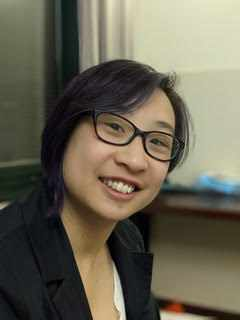 她的职业生涯是从IT商业分析师开始的（很无聊），现在是一名密室创建者（更有趣）。她与她的伙伴设计了国际知名的游戏，将独特的解谜机制与叙事交织在一起。她目前居住在悉尼，但布里斯班是她的家人和心脏（即她的猫）所在。杨在澳大利亚悉尼开了一间密室。这是她的处女作媒体评价：“我非常喜欢它。我喜欢萨曼莎和杰，以及他们两个家庭。这部小说把我带入了一个意想不到的旅程，我不希望它结束！”----Kay Kerr, Social Queue作者 “这是一部关于家庭、文化、激情和野心的优秀作品，同样是作者的处女作。《双人游戏》是一封写给各种游戏和谜题的情书，其中包括生命中最大的谜题。”----Tobias Madden, Anything But Fine 作者“很快，萨曼莎就偷走了我的心。我喜欢所有的文化描写，熟悉的叔叔阿姨们，再加上有难题引导！。这是一个关于追逐梦想、寻找身份以及如何重新做自己的故事。我还想说的是，我破解了 “致谢 ”这一难题！”----Wai Chim, The Surprising Power of a Good Dumpling作者“《双人游戏》是为那些充满激情和梦想的读者准备的完美书籍。杨（Yong）写了一个迷人的故事，讲述了一个年轻女性的野心和走出自己的道路以找到真正幸福的重要性。我喜欢这个关于工作、文化、浪漫和书呆子的交集故事! 年轻的游戏玩家和谜题爱好者将无法放下这本书。”----Michelle Law（作家、演员）“这是一本热情、诙谐和温暖的小说。杨（Yong）毫不费力地将令人窒息的游戏、缓慢燃烧的爱情、复杂的家事和真正的友谊编织在一起。我喜欢萨曼莎·邱的激情、勇气和争取改变的能力，她与自己的期望不断斗争，真正打动了我。”----Leanne Hall, The Gaps作者谢谢您的阅读！请将回馈信息发至：薛肖雁 Echo@nurnberg.com.cn安德鲁﹒纳伯格联合国际有限公司北京代表处北京市海淀区中关村大街甲59号中国人民大学文化大厦1705室邮编：100872电话：010-82449185传真：010-82504200Email: Echo@nurnberg.com.cn网址：www.nurnberg.com.cn（获取最新书讯）微博：http://weibo.com/nurnberg豆瓣小站：http://site.douban.com/110577/抖音号：安德鲁读书微信订阅号：安德鲁书讯